ИНСТРУКЦИЯ ДЛЯ ОФОРМЛЕНИЯ ЗАЯВКИ И ОПЛАТЫ ФИЗИЧЕСКИМ ЛИЦОМОПЛАТА – КАРТОЙ НА САЙТЕВнимание! Браузер Microsoft Internet Explorer не поддерживается!Откройте страницу https://uchi-nok.ru/ в браузере и следуйте шагам указанным ниже.Заходим в браузере на платформу UCHI-NOK https://uchi-nok.ru. Нажимаем “ВИТРИНА КУРСОВ”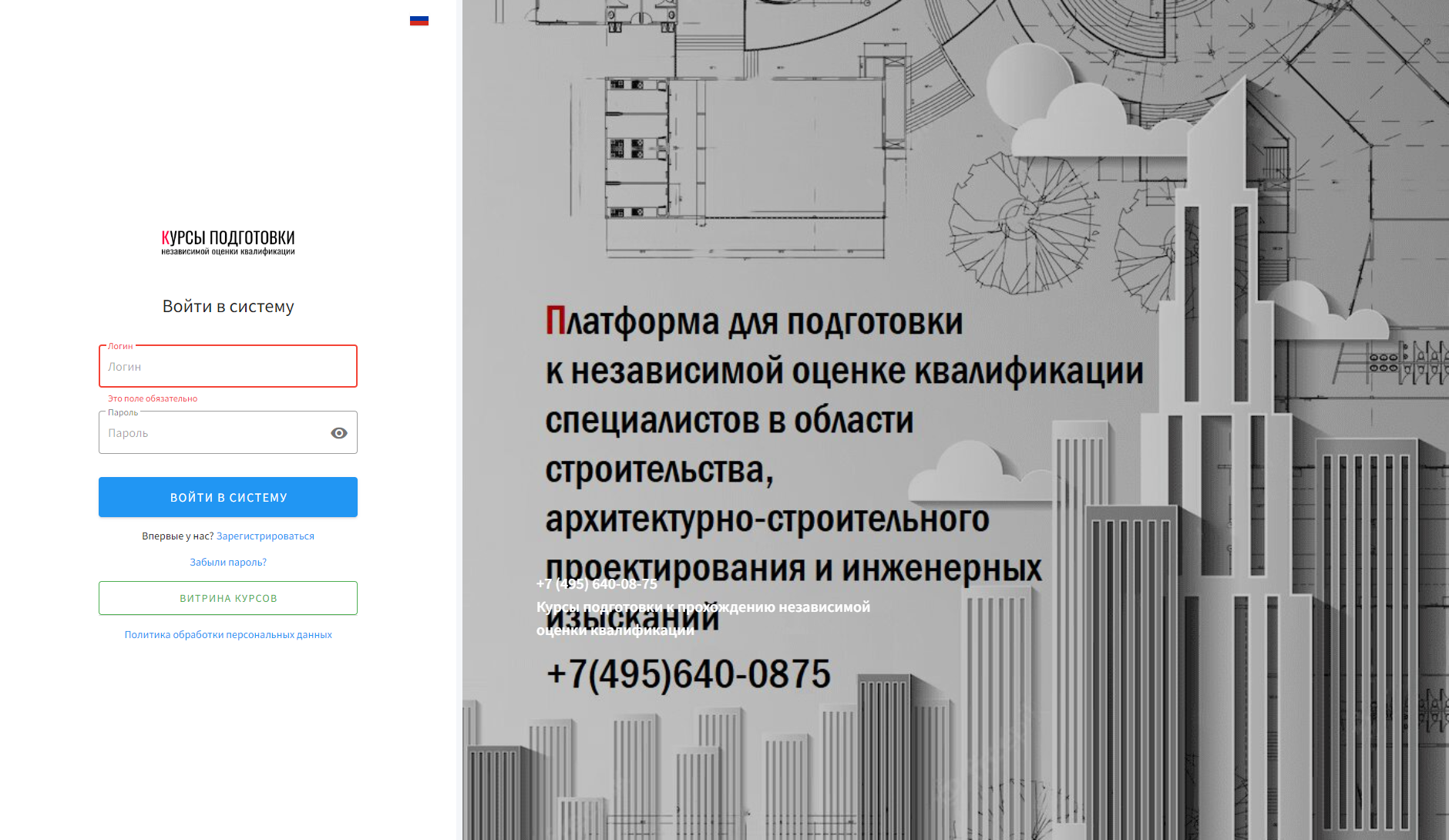 Нажимаем “Все курсы”.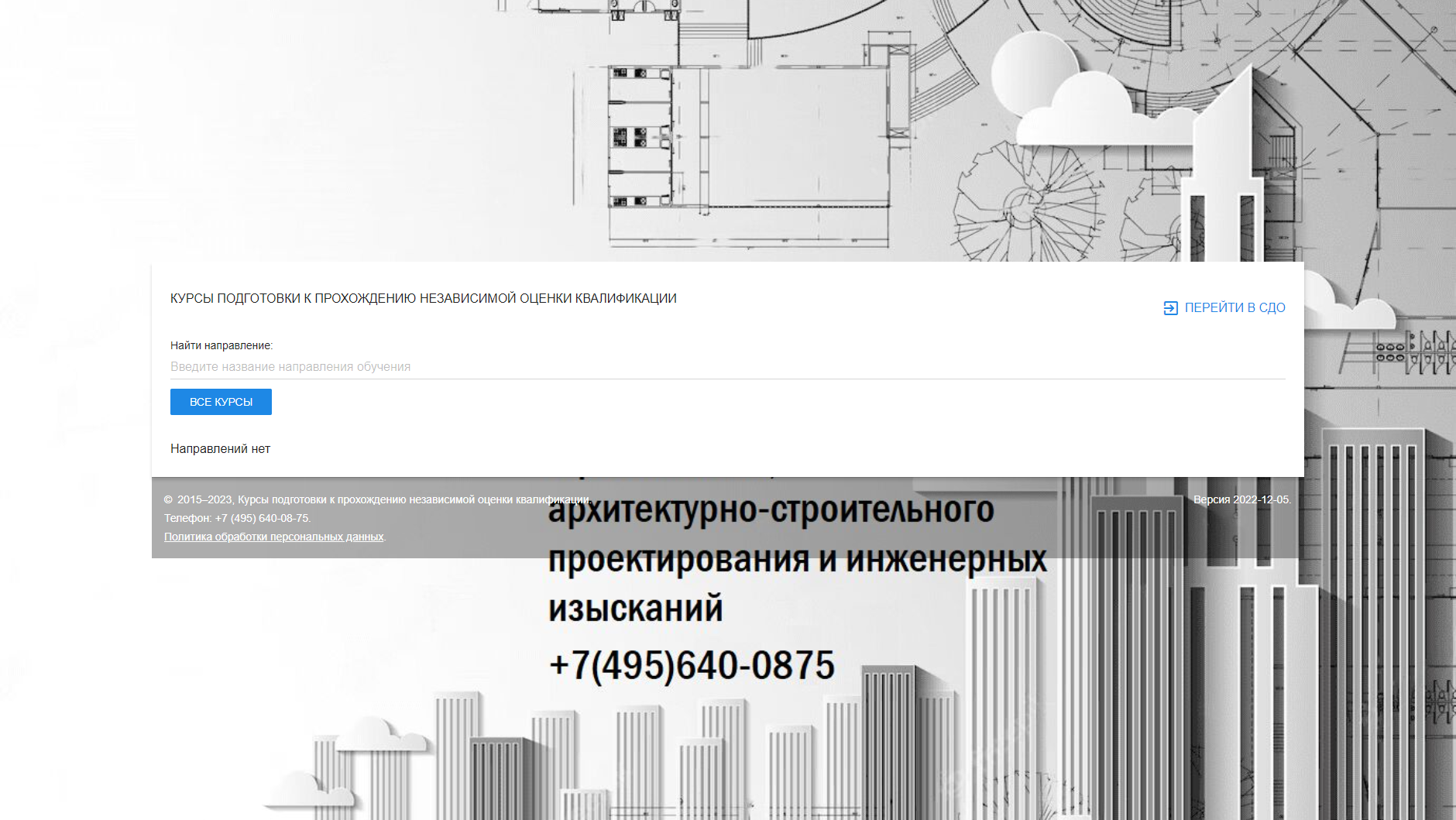 Выбираем курс для подготовки, нажимаем “Записаться на курс” 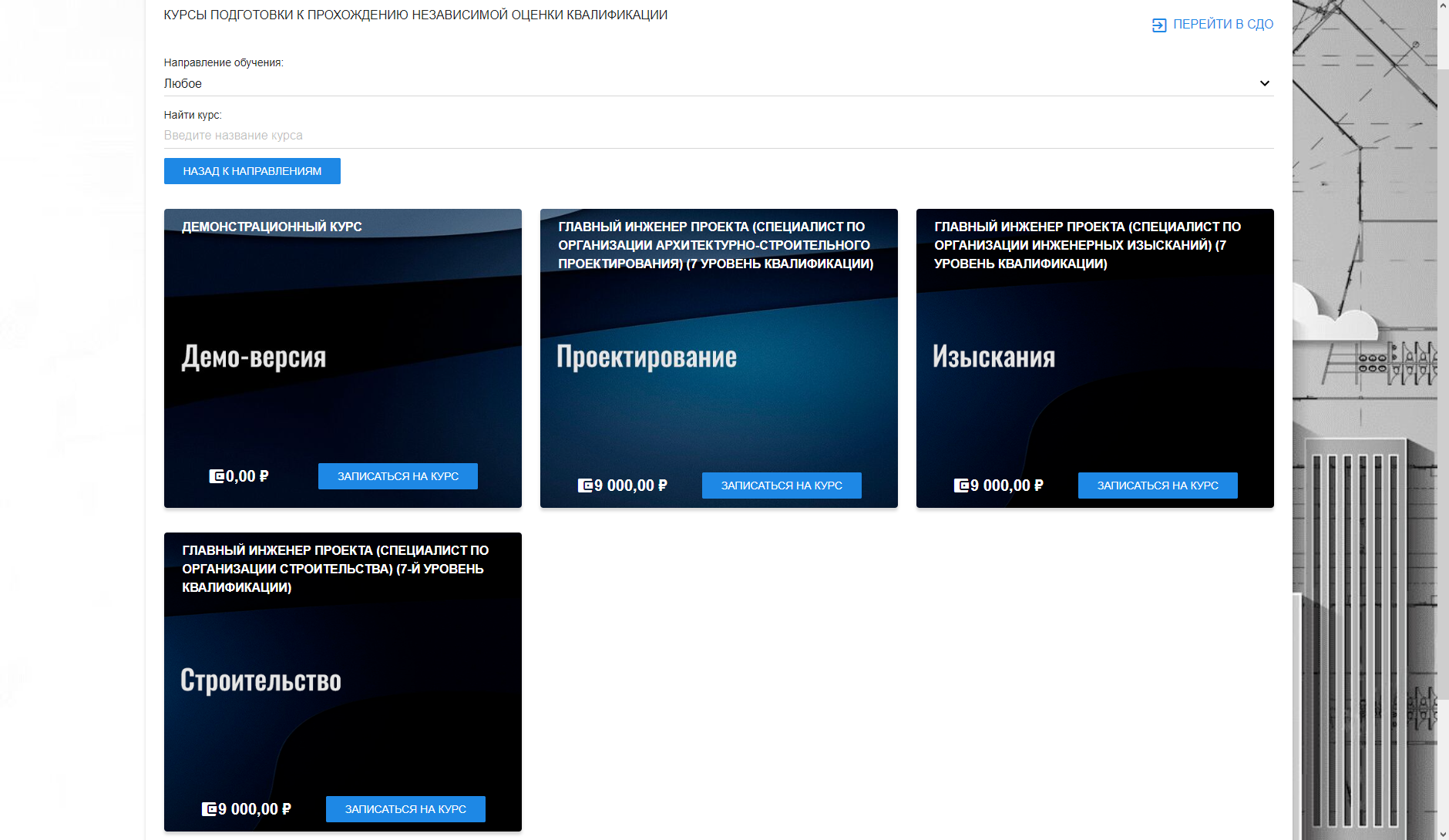 Нажимаем “Оформить заказ”. Далее – “Оформить заказ”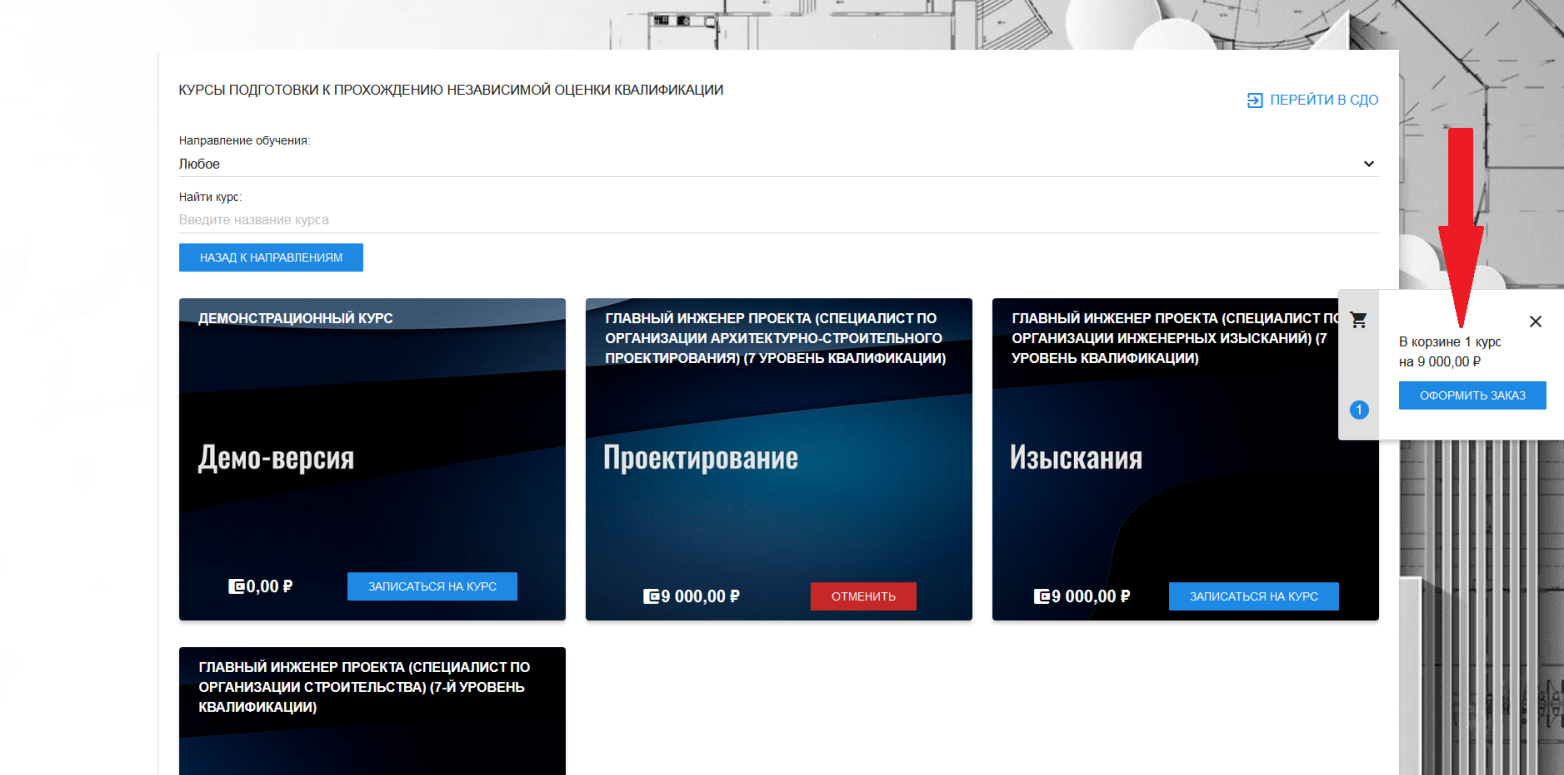 Заполняем данные на физическое лицо и нажимаем “Зарегистрироваться”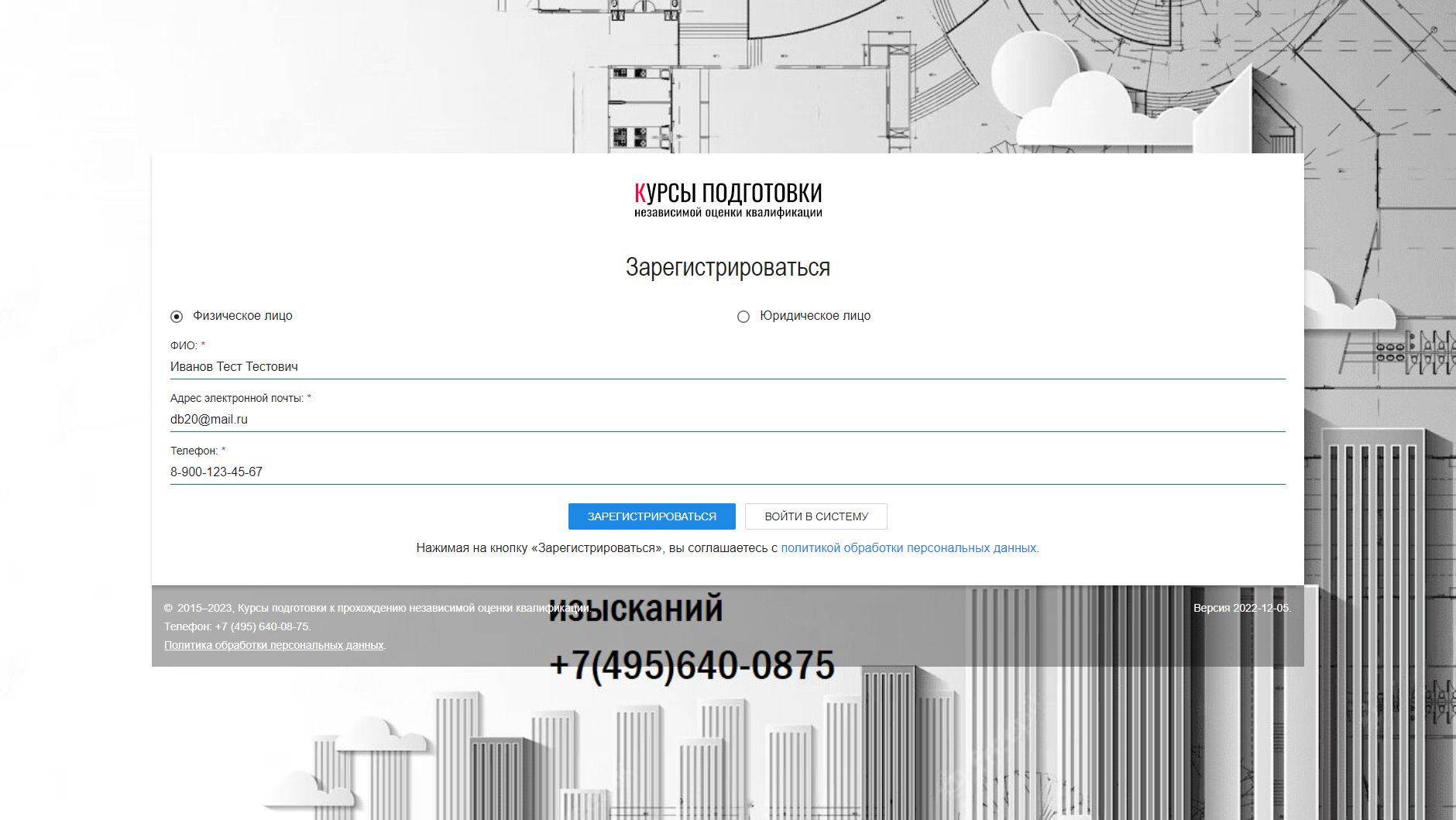 Нажимаем “Оформить заказ”.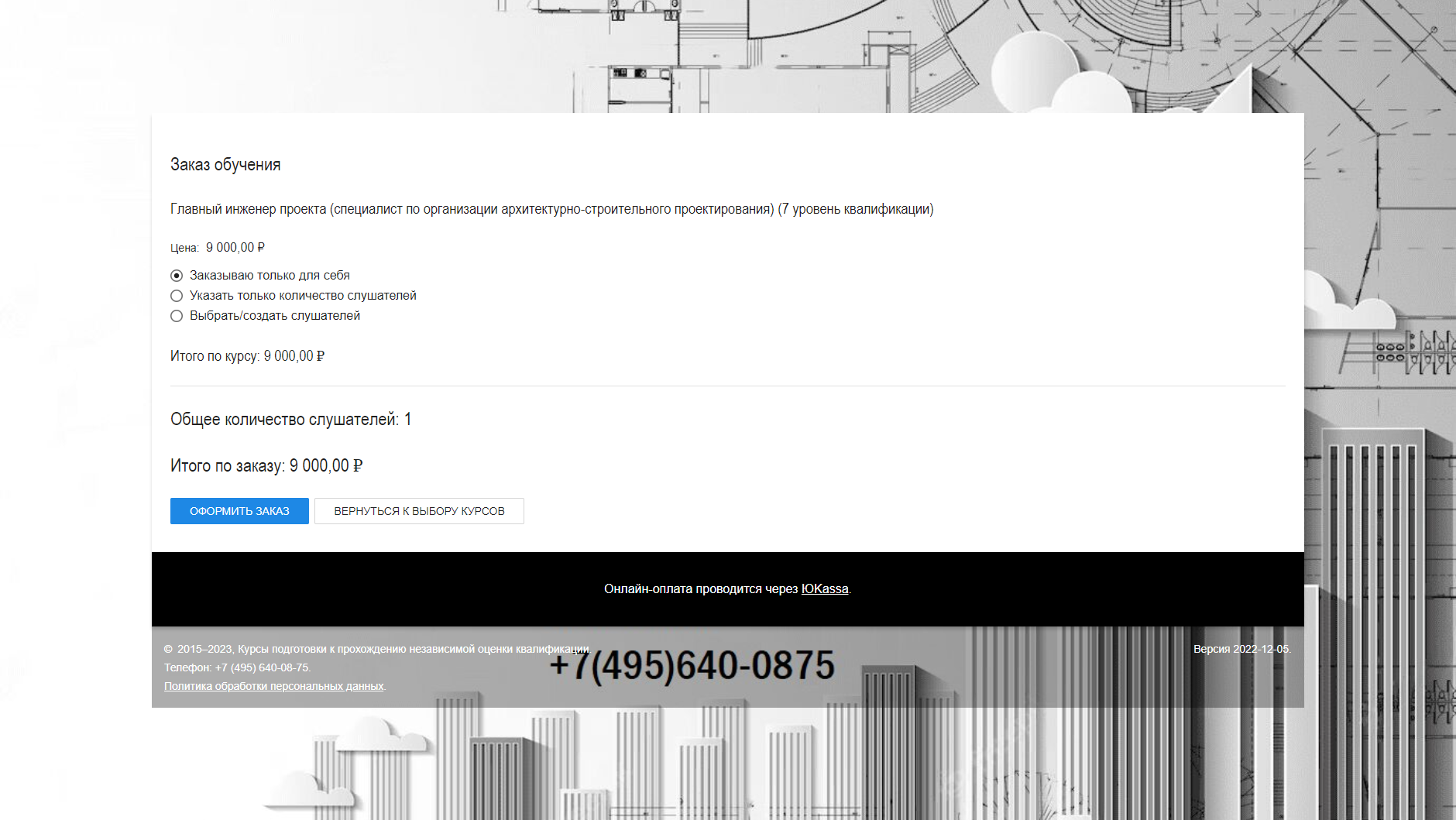 Переходим к оплате. Нажмите “Оплатить сейчас”, чтобы перейти к шлюзу оплаты. К этому моменту на почту, которую Вы указали уже должно прийти письмо с регистрационными данными. Доступ к курсу откроется после проведения платежа.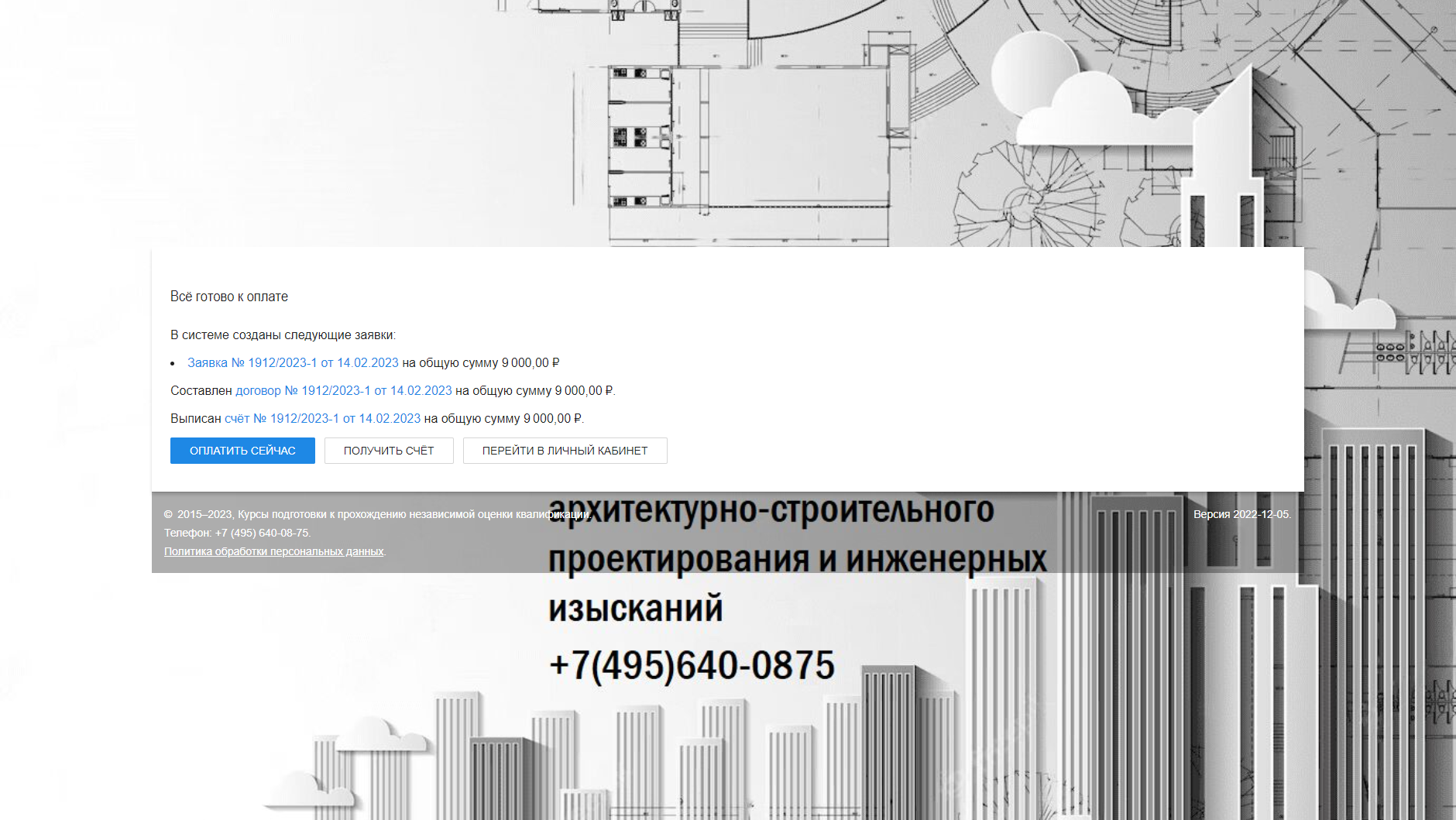 В письме, которое Вы получили на электронную почту, содержится логин и пароль для входа в личный кабинет и логин и пароль слушателя. Заходим в браузере на платформу UCHI-NOK https://uchi-nok.ru.Желаем успешной подготовки к сдаче экзамена!